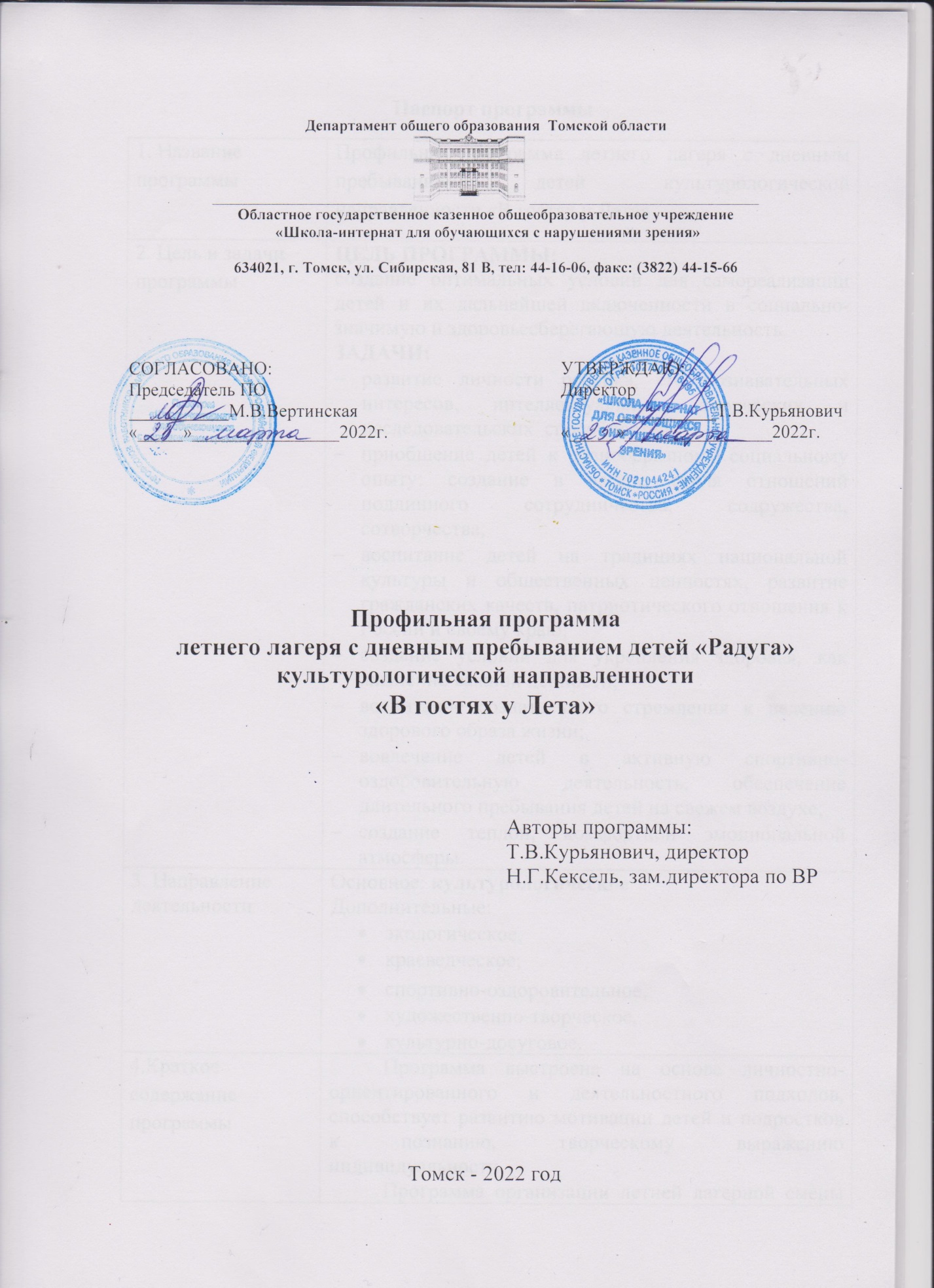 Паспорт программыПояснительная запискаЛетние каникулы - долгожданное время для детей. Сделать отдых безопасным и интересным - задача педагогов ОГКОУ «Школа-интернат для обучающихся с нарушениями зрения». Педагоги и родители понимают, что во время отдыха обучение не заканчивается, начинается активная пора социализации, продолжение образования. Для педагогов это время связано с особой ответственностью. Им необходимо решить непростой вопрос: как организовать каникулярное время так, чтобы дети хорошо отдохнули, поправили здоровье, набрались сил, пополнили свои знания, научились чему-то новому, приобрели новых друзей и при этом находились под ненавязчивым, осторожным контролем взрослых. С целью организации летнего отдыха и летней занятости учащихся на базе ОГКОУ «Школа-интернат для обучающихся с нарушениями зрения» организуется лагерь с дневным пребыванием детей. Летний лагерь с дневным пребыванием является как формой организации свободного времени детей, так и пространством для привития художественно-эстетической культуры, сохранения и укрепления здоровья, повышения творческой активности, а также развития высших нравственных чувств, в том числе ценностного отношения к малой и большой Родине, воспитания основ гражданственности.Актуальность программы.Не все дети имеют возможность поехать в загородные лагеря, выехать из города к родственникам. Большой процент детей остается дома. Предоставленные сами себе, дети подвержены влиянию улицы, дорожно-транспортным происшествиям, несчастным случаям, они невольно попадают в группы риска. Именно поэтому обеспечение занятости школьников в период летних каникул является приоритетным направлением государственной политики в области образования детей и подростков.Пребывание в летнем лагере особенно важно для современных детей, ограниченных в движении, в количестве физической работы, склонных к пассивному отдыху: компьютерные игры, телевидение.Для педагогов летний лагерь – прекрасная возможность лучше узнать своих воспитанников, познакомиться с их миром, проблемами и увлечениями.Актуальность программы обусловлена следующими факторами: устойчивым спросом родителей на организованный отдых учащихся; работой по укреплению здоровья детей и формированию у них потребности здорового образа жизни; необходимостью использования богатого творческого потенциала детей и педагогов в реализации цели и задач программы.При составлении программы учитывались возможности школы-интерната, уровень подготовки педагогического коллектива, пожелания и интересы детей и родителей, опыт прошлых лет по организации летнего отдыха. Данная программа по своей направленности является комплексной, включает в себя разноплановую деятельность, объединяет различные направления оздоровления, отдыха и воспитания детей в условиях лагеря с дневным пребыванием детей.Отличительная особенность программы.Программа выстроена на основе личностно-ориентированного и деятельностного подходов, способствует развитию мотивации детей и подростков к познанию, творческому выражению индивидуальности. Программа организации летней лагерной смены «В гостях у Лета» направлена на обеспечение полноценного и содержательного отдыха детей и подростков через разнообразные виды деятельности:художественно — эстетическое и музыкальное творчество;декоративно — прикладное творчество;интеллектуальное развитие;физическую культуру и спорт;досуговую деятельность;социально - психологическую адаптацию;экскурсионную работу и т.д.Участники:1.	Учащиеся школы (1 – 11 классы)2.	Педагогические и медицинские работники;Сроки реализации:  программа реализуется в период летних каникул (1 смена) с 26.05.2022г. по 15.06 2022 г. В лагере дневного пребывания предусмотрено участие детей из разных по социальному статусу семей: социально-защищенные семьи; многодетные семьи; малообеспеченные семьи; неполные семьи, а также семьи, находящиеся в трудной жизненной ситуации. Все обучающиеся школы-интерната являются лицами с ОВЗ или инвалидами по зрению.Практическая значимость: программа «В гостях у Лета» органично вписывается в образовательное пространство ОГКОУ «Школа-интернат для обучающимися с нарушениями зрения». Процесс организации воспитательной работы в летнем лагере направлен на вовлечение ребенка в творческую и общественную жизнь с учетом его индивидуальных способностей, выработку ценностного отношения к здоровому образу жизни и формирование на этой основе его нравственного, эстетического, гражданского сознания. С этой целью в лагере выстроена система досугово-воспитательной деятельности, что позволяет обеспечить полноценное воспитание и оздоровление детей. Организация досуга построена так, чтобы наиболее полно и ярко раскрыть естественную потребность в творческой самореализации ребенка, стать сферой активного самовоспитания, предоставить детям возможность роста и самосовершенствования, преодолеть трудности возрастных проблем.Реализация программы осуществляется через организацию различных видов деятельности. Энергия ребенка в период летнего отдыха находит выход в деятельности творческой, которая, по сути своей, всегда несет психотерапевтический эффект. Использование массовых форм проведения досуга, таких как игры, конкурсы, кружки, соревнования, игровые программы способствуют включению всех детей в творческую деятельность, расширяют кругозор детей, развивают у них любознательность. Программа также способствует формированию самостоятельности детей в организации совместной деятельности, через включение детей в совместное творческое дело на уровне группы, отряда и предусматривает развитие и воспитание детей и подростков в коллективе.Цель программы: создание оптимальных условий для самореализации детей и их дальнейшей включенности в социально-значимую и здоровьесберегающую деятельность.Задачи:развитие личности ребенка, его познавательных интересов, интеллектуальных, творческих и исследовательских  способностей,  приобщение детей к разнообразному социальному опыту: создание в лагере стиля отношений подлинного сотрудничества, содружества, сотворчества;воспитание детей на традициях национальной культуры и общественных ценностях, развитие гражданских качеств, патриотического отношения к России и своему краю; создание условий для укрепления здоровья, как жизненно важной ценности; воспитание сознательного стремления к ведению здорового образа жизни;вовлечение детей в активную спортивно-оздоровительную деятельность, обеспечение длительного пребывания детей на свежем воздухе;создание теплой, комфортной эмоциональной атмосферы.Принципы работыПрограмма летнего лагеря с дневным пребыванием детей «Радуга» опирается на следующие принципы:1.	Принцип гуманности: признание личности ребёнка высшей ценностью, выявление и развитие всех сущностных сил ребёнка, внушение каждому воспитаннику сознания собственной неповторимости.2.	Принцип индивидуализации: воспитание требует учёта индивидуальных особенностей каждого ребёнка при включении его в различные виды деятельности; раскрытие потенциалов личности, предоставление возможностей каждому для самореализации.3.	Принцип сотрудничества: определение общих целей педагогов и детей, организация их совместной деятельности на основе взаимопонимания и взаимопомощи.4.	Принцип мотивации деятельности: учет пожеланий детей при включении их в какую-либо деятельность; наличие цели – доступной, понятной, осознанной; доверие ребёнка при выборе средств и способов достижения поставленной цели.5.	Принцип вариативности: создание условий для выбора ребятами форм деятельности; поддержки различных инициатив, направленных на достижение значимых целей и самореализацию индивидуальности, как педагогов, так и детей.Этапы реализации программы1.	Подготовительный (май):составление необходимой документации для деятельности лагеря (программа, положение, должностные обязанности, инструкции т.д.)подбор кадров;проведение теоретических и практических занятий с воспитателями;подготовка методических материалов;подготовка материально-технической базы.2.	Организационный этап ( 1 день смены): формирование отрядов;знакомство с режимом работы лагеря и его правилами;проведение диагностики по выявлению лидерских, организаторских и творческих способностей детей;оформление уголков отрядов.3.	Основной этап:реализация всех мероприятий по плану;работа кружков по плану;спортивно - оздоровительные мероприятия по плану;досуговые мероприятия.4.	Заключительный этап (14 день смены):сбор отчетного материала;выпуск фотодневника лагеря;анализ реализации программы, корректировка;итоги диагностик;закрытие смены.Содержание и формы реализации программыРеализация цели и задач лагеря с дневным пребыванием детей осуществляется по программе «В гостях у Лета». Все учащиеся делятся на 3 отряда. Программа «В гостях у Лета» включает в себя конкурсы, церемонии открытия и закрытия лагеря, викторины, игры, соревнования, квесты, веселые эстафеты, экскурсии. На время смены ОГКОУ «Школа-интернат для обучающимися с нарушениями зрения» превращается в страну игр и творчества. В первый день детям необходимо придумать название отряда, девиз и представление отряда. Каждый отряд имеет свой отличительный атрибут (банты, галстуки, повязки, ленты, разноцветные платки и др.), девиз, речевку, эмблему. В течение смены в лагере организованы кружки, где дети познакомятся с различными техниками декоративно-прикладного и изобразительного искусства.Каждый день в лагере  - тематический, то есть, все мероприятия в этот день связаны общей тематикой. Например: День творчества, День БДД, День родной природы, Пушкинский день России и т.д.Программа тематических дней представлена различным содержанием.Направленность таких дней также разнообразна: интеллектуальная (игры, викторины, тренинги).творческая (концерты, конкурсы, мастер-классы, кружки).спортивная (соревнования, веселые старты)Ответственность за организацию таких дней несут воспитатели.Каждое утро объявляется тема дня и план мероприятий на день. В ходе реализации программы каждый отряд в конце дня представляет творческий отчет проделанного за день: сценки, выставки творческих работ и т.д. Во время проведения лагерной смены педагоги создают атмосферу творчества, содружества, личностного роста и успеха.Тематические дни в летнем лагере с дневным пребыванием «Радуга»Методическое обеспечение программыНаучно-методическое обеспечение:Тематическое планирование работы отрядов;Организация режима дня;Детское самоуправление;Дидактические материалы;Методическая копилка.Формы и методы работыОсновными методами организации деятельности являются:Метод игры (игры отбираются воспитателями в соответствии с поставленной целью);Метод театрализации;Метод состязательности (распространяется на все сферы творческой и спортивной деятельности);Метод стимулирования.Основными формами организации деятельности являются:коллективно-творческое дело;игра, викторина, конкурс;кружок, мастер-класс;прогулки, экскурсии.Критерии и показатели эффективности реализации программыСистема контроля за реализацией программы1.	Опрос родителей в мае на выявление пожеланий по организации деятельности детского лагеря и в июне на выявление впечатлений и отзывов о работе лагеря.2.	Анкетирование детей в организационный период с целью выявления их интересов, мотивов пребывания в лагере. (1 день смены)3.	Опрос с целью ежедневного отслеживания настроения детей, удовлетворенности проведенными мероприятиями. (в течение смены)4.	Анкетирование детей в конце смены, позволяющее выявить оправдание ожиданий. (Последний день смены)5.	Мониторинг адаптации детей к условиям отдыха в лагере за смену. (в течение смены)В течение смены ведется ежедневная самооценка участников смены относительно эмоционального личного состояния, уровня развития коллектива.Ожидаемые результатыФизическое и психологическое оздоровление детей.Приобретение детьми положительного опыта общения со сверстниками. Самореализация в творческой и познавательной деятельности.Развитие лидерских качеств и умений.Создание мотивации на познавательную деятельность.Расширение представлений детей о разнообразии направлений в искусстве.Каждый день ребята заполняют экран настроения, что позволяет организовать индивидуальную работу с детьми. Разработан механизм обратной связи.Факторы рискаПриложениеПравила поведения в лагере:– Соблюдать режим дня. Приходить вовремя до 8.30. Уходить в 18.00 по разрешению воспитателя.– Обязательно иметь головной убор.– Подчиняться требованиям воспитателей.– Соблюдать технику безопасности.– Беречь имущество.– Быть вежливым, доброжелательным по отношению друг к другу.– Соблюдать правила гигиены.Законы лагеря:Закон “ноль-ноль” (закон точности).Закон территории (территориальное ограничение, бережливость, хозяйственность).Закон земли (охрана природы)Закон поднятой руки (внимание, прошу слова).Закон рука об руку (все делать вместе, сообща).Закон доброго отношения.Закон здорового образа жизни.Закон свободы слова.Закон уважения личности человека, чужого труда, чужого мнения.Права учащихся:Права безопасности жизни. Право свободного общенияПрава уважения личности. Право на информациюПраво творческого созидания. Право на инициативуПраво познания. Право быть счастливымПраво свободы выбора деятельности. Право на ошибку.Литература для педагогов:1.	Афанасьев С., Коморин С., Тимонин А. Что делать с детьми в загородном лагере.-	М.: Новая школа, 1994. (М.: МЦ "Вариант", 2002. - 224 с2.	Артамонова Л.Е. Летний лагерь: организация, работа вожатого, сценарии мероприятий. 1-11 классы. М.: ВАКО, 2006. - 288 с.3.	Вайндорф - Сысоева М.Е. Основы вожатского мастерства. Учебно-методическое пособие. - М.: ЦГЛ, 2005. - 160 с.4.	Григоренко Ю.Н. Планирование и организация работы в детском оздоровительном лагере. - М.: Педагогическое общество России, 2002. - 160 с.5.	Лучшие сценарии для летнего лагеря: Настольная книга педагога- организатора / Автор-сост. В.И. Руденко. - Ростов н/Д: Феникс, 2007. - 218 с6.	Марфина С.В. Летний лагерь от А до Я./ С.В. Марфина; худож. Е.А. Афоничева.-	Ярославль: Академия развития, 2007. - 160 с.7.	Романенко Т.Н. Настольная книга вожатого детского оздоровительного лагеря. Второе издание - Воронеж: Департамент образования, науки и молодёжной политики Воронежской области, 2013. - 268 с.8.	Тетерский С.В. Детский оздоровительный лагерь: Воспитание, обучение, развитие: Практическое пособие. / С.В. Тетерский, И.И. Фришман. - М.: АРКТИ, 2007. - 104 с.9.	Шмаков С.А. Дети на отдыхе/ С.А. Шмаков. - М.: Б.и., 2001. - 175 с.для детей:1.	Ремез А.А Волны ходят по четыре: Поляндрия, 20152.	Евдокимова Н.Н.: Лето пахнет солью: Самокат, 20153.	Мжаванадзе Тинатин: Лето, бабушка и я: Астрель, 20124.	Михеева Т.В. Асино лето: КомпасГид, 20175.	Нестлингер Кристине: КомпасГид, 20166.	Ярцева Евгения. Лето - лучшая пора: Априори-Пресс, 20101. Название программыПрофильная программа летнего лагеря с дневным пребыванием детей культурологической направленности «В гостях у Лета».2. Цель и задачи программыЦЕЛЬ ПРОГРАММЫ:создание оптимальных условий для самореализации детей и их дальнейшей включенности в социально-значимую и здоровьесберегающую деятельность.ЗАДАЧИ:развитие личности ребенка, его познавательных интересов, интеллектуальных, творческих и исследовательских  способностей,  приобщение детей к разнообразному социальному опыту: создание в лагере стиля отношений подлинного сотрудничества, содружества, сотворчества;воспитание детей на традициях национальной культуры и общественных ценностях, развитие гражданских качеств, патриотического отношения к России и своему краю; создание условий для укрепления здоровья, как жизненно важной ценности; воспитание сознательного стремления к ведению здорового образа жизни;вовлечение детей в активную спортивно-оздоровительную деятельность, обеспечение длительного пребывания детей на свежем воздухе;создание теплой, комфортной эмоциональной атмосферы.3. Направление деятельностиОсновное: культурологическоеДополнительные: экологическое,краеведческое;спортивно-оздоровительное, художественно-творческое, культурно-досуговое.4.Краткое содержание программыПрограмма выстроена на основе личностно-ориентированного и деятельностного подходов, способствует развитию мотивации детей и подростков к познанию, творческому выражению индивидуальности. Программа организации летней лагерной смены «В гостях у Лета» направлена на обеспечение полноценного и содержательного отдыха детей и подростков через разнообразные виды деятельности:•	художественно — эстетическое и музыкальное творчество;•	декоративно — прикладное творчество;•	интеллектуальное развитие;•	физическую культуру и спорт;•	досуговую деятельность;•	социально - психологическую адаптацию;•	экскурсионную работу и т.д.5. Ожидаемые результатыДля детей:Физическое и психическое оздоровление.Приобретение опыта общения со сверстниками.Самореализация в творческой и познавательной деятельности.Развитие патриотической и гражданской активности.Повышение уровня экологических знаний, их применение в повседневной жизни.Развитие лидерских качеств и умений.Создание мотивации на познавательную деятельность.Умение применять полученные знания в жизниДля педагогов реализация  программы  позволит:Возродить патриотизм как важнейшую духовно-нравственную и социальную ценность в воспитании человека.Повысить уровень эффективной социализации детей и подростков с ОВЗ.Получить новый методический  опыт системы обработки, хранения и воспроизводства лучшего опыта работы.Повысить методический уровень педагогического коллектива.Приобрести опыт помощи  ребёнку с ОВЗ, понять  себя, поверить в свои силы, создать ситуацию успеха.6. Кадровое обеспечение и структура управления ЛДПВ течение смены по штатному расписанию лагеря работают:Начальник лагеря Воспитатели    Педагог-психолог                          Работники столовой  Технический персонал Мед.сестраВодитель7. Сроки и этапы реализации.Длительность смены 14 дней.Сроки  работы смены  - c 26 мая по 15 июня 2022 годаРежим работы с 8-00 ч. до 18-00 часов8. Оценка эффективностиДиагностическое обеспечение на входе и на выходе9. Материально-техническая база ЛДППри работе летнего ЛДП используется территория ОГКОУ  «Школа-интернат для обучающихся с нарушениями зрения», а также:классные комнаты; коридоры ,1-2 этажей;игровая комната;спортивный зал;спальные помещения;столовая 10. Авторы программыТ.В.Курьянович, директор Н.Г.Кексель, зам.директора по ВР12. Основные участники и исполнители программыУчащиеся  1- 11 классов, педагоги школы.13.Образовательное учреждение, предоставившее программуОбластное государственное казенное общеобразовательное учреждение  «Школа-интернат для обучающихся с нарушениями зрения»14.  Руководитель учрежденияДиректор Курьянович Т.В.15. Адрес, телефон.634021, г. Томск, ул. Сибирская, 81 В, тел: 44-16-06, факс: (3822) 44-15-66ЧислоТема дня в лагере26 маяДень открытия лагеря27 маяДень БДД30 маяДень здоровья31 маяДень  родной природы1 июняДень защиты детей2 июняДень игры и игрушки3 июняДень театра6 июняДень русского языка – Пушкинский день России7 июняДень творчества8 июняЭкологический день9 июня350-летие со дня рождения Петра I10 июня12 июня – День России14 июняДень кино15 июняДень закрытия лагеряСохранение и укрепление здоровья обучающихсяСохранение и укрепление здоровья обучающихсяСохранение и укрепление здоровья обучающихсяКритерииПоказателиМетодыСохранение и укрепление здоровьяСоблюдение режима дня.Сбалансированное питание.Участие детей в спортивно – массовых мероприятиях.Эффективность целостного здоровья детей и подростков.Анкетирование.Диагностика индивидуального здоровья детей и подростков.Качество питания.Собеседование.Отсутствие травм.       Развитие коммуникативных навыков и толерантности       Развитие коммуникативных навыков и толерантности       Развитие коммуникативных навыков и толерантностиПриобретение практических умений и навыков эффективной коммуникации, самоконтроляУмение слушать и  слышать собеседника (толерантность).Бесконфликтное общение.Рефлексия.Навыки психологической защиты, самоконтроля.Самооценка.Коммуникабельность.Формирование ценностных ориентаций.Эмоциональная устойчивость.Наличие мотивации на познавательную деятельность.Отсутствие конфликтов.Анкетирование.Наблюдение.Сюжетно – ролевые игры.Социально – психологическое консультирование.Психологический тренинг (самопознания, общения, личностного роста, коммуникативных умений).Психологические игры, индивидуальные занятия, часы общения.Фактор рискаМеры профилактикиНизкая активность детей в реализации программы Выявление индивидуальных способностей и интересов ребенка для приобщения и занятости другой деятельностью (социально-значимой, спортивной, организационной и т.д.)Неблагоприятные погодные условияОрганизация мероприятий согласно тематике  в 2-х вариантах (на основе учета погоды: на свежем воздухе – в хорошую погоду, в помещениях лагеря при плохих погодных условиях)Недостаточная психологическая компетентность воспитательского коллективаПроведение инструктивно-методических совещаний с теоретическими и практическими занятиями. Индивидуальная работа с педагогами по коррекции содержания работы.